Bewerbung zum Tiroler Blasmusikpreis 2022 -2024Grundsätzliche Informationen1. Der Tiroler Blasmusikpreis dient der Würdigung der Leistungen von Mitgliedskapellen des Blasmusikverbandes Tirol für herausragende Leistungen mit dem Ziel, die kontinuierliche Aufbauarbeit und Weiterentwicklung in den Musikkapellen sichtbar zu machen und dadurch auch andere Kapellen zur Hebung ihres Leistungsniveaus und zu hervorragender Vereinsarbeit zu motivieren.2. Mit dem Tiroler Blasmusikpreis werden Musikkapellen und Jugendblasorchester im Bundesland Tirol gewürdigt, die durch besonders qualitätsvolle und innovative Projekte der Vereinsarbeit (z.B. Fortbildung, Jugendarbeit, soziales Engagement, Kooperationsprojekte mit anderen Vereinen etc.) eine Leuchtturmfunktion in ihrer Region ausüben und bei Wertungsspielen und Wettbewerben auf Bezirks- und Landesebene hervorragende Leistungen zeigen.3. Der Preis wird jährlich in drei Kategorien vergeben:Kategorie I (Leistungsstufen A und B), Preishöhe € 2.500,00Kategorie II (Leistungsstufen C und D), Preishöhe € 2.500,00Kategorie Jugendblasorchester (vereinseigen oder vereinsübergreifend), Preishöhe € 2.500,00Kategorie I & IIWenn die Einreichungen für eine Kategorie den Anforderungen der Richtlinien nicht entsprechen oder in einer Kategorie nur eine Bewerbung vorliegt, kann die Vergabe beider Preise in nur einer Kategorie erfolgen.Kategorie JugendblasorchesterWenn die Einreichungen für die Kategorie Jugendblasorchester den Anforderungen der Richtlinien nicht entsprechen, behält sich das Land Tirol vor den Preis in dieser Kategorie nicht zu vergeben.4. Der Preis kann nur nach einer Bewerbung durch Mitgliedskapellen bzw. deren Jugendblasorchester des Blasmusikverbandes Tirol über den Landesverband vergeben werden. Eine Bewerbung behält drei Jahre lang ihre Gültigkeit. Preisträger können sich erst nach zehn Jahren wieder bewerben.5. Der Preis wird über Vorschlag des Kulturbeirates für Musik oder einer von diesem für das jeweilige Vergabejahr eingesetzten Jury vergeben.6. Der Preisvorschlag bedarf der Einstimmigkeit. Die Zuerkennung des Preises obliegt dem für Traditionskultur zuständigen Mitglied der Landesregierung.7. Über die Beratungen ist ein Protokoll zu führen, in dem die für die Preiszuerkennung maßgeblichen Gründe anzuführen sind. Der Inhalt der Beratungen ist vertraulich zu behandeln.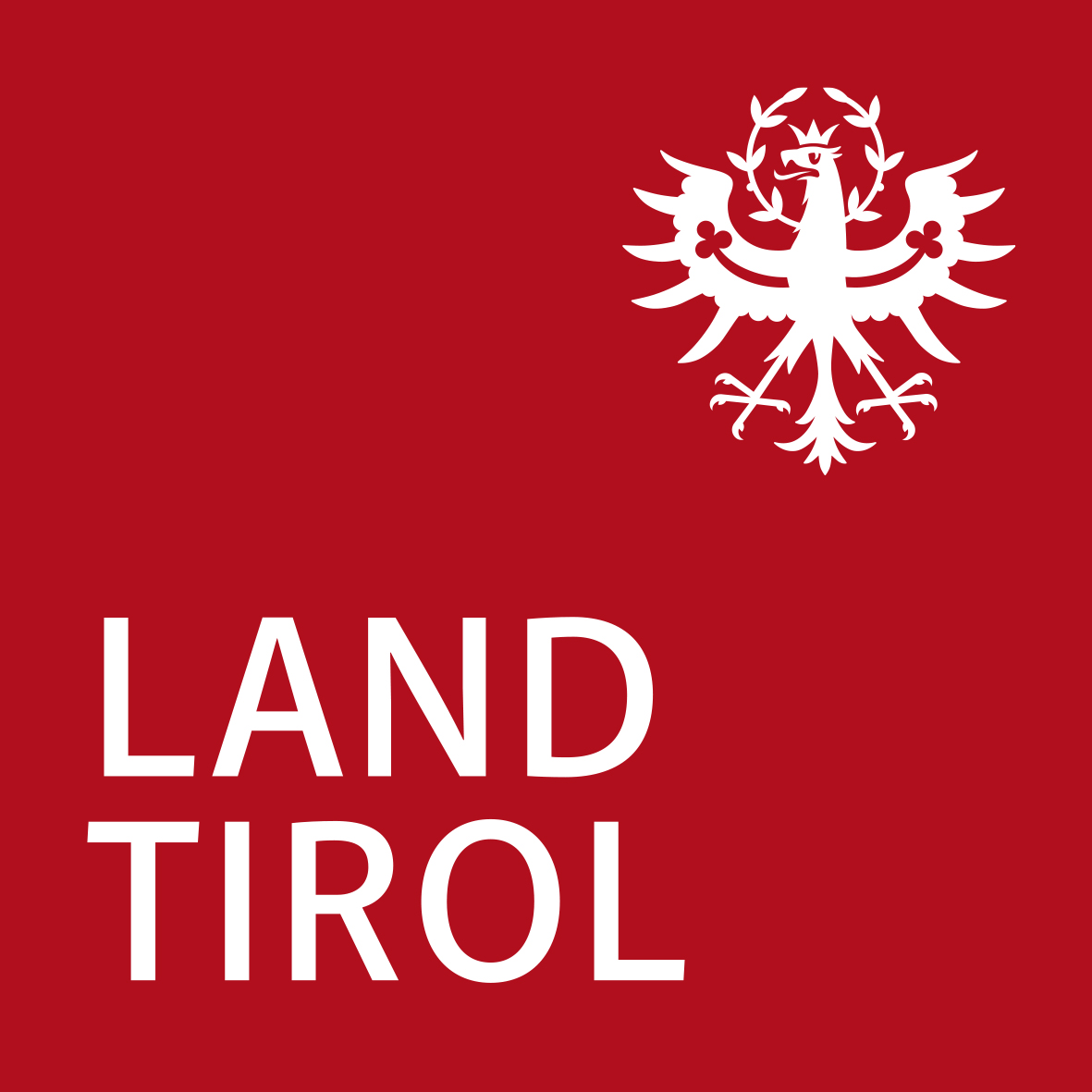 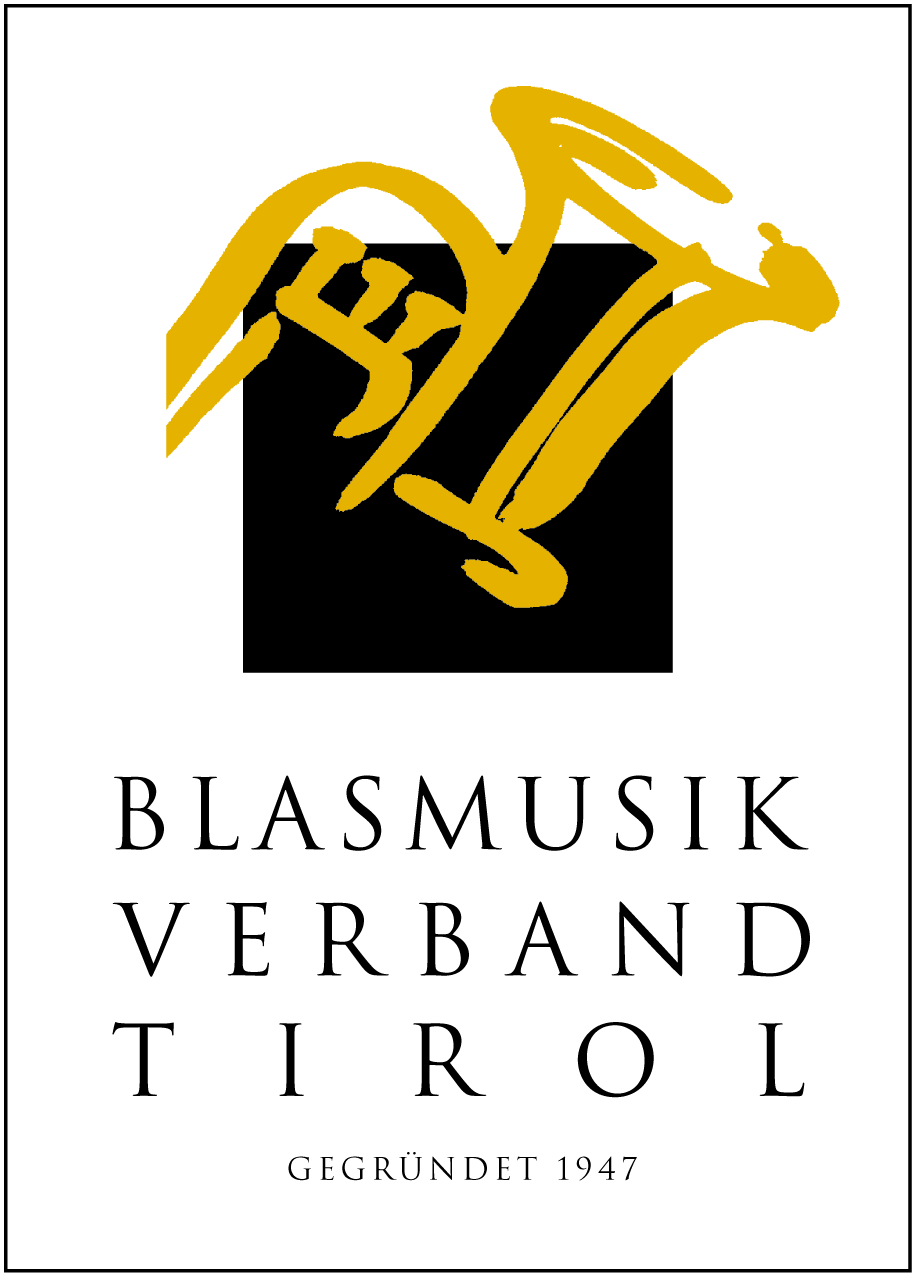 Allgemeine Angaben(alle grauen Felder sind Pflichtfelder)1) Name der Musikkapelle/ des Jugendblasorchesters2) In welcher Kategorie möchten Sie sich bewerben?3) Jahr der Vereinsgründung4) Adresse des VereinsStraße		     PLZ		     Ort		     5) etwaige Homepage6) Kontaktperson für Rückfragen	Vorname	     	Nachname 	     	Funktion	     	Telefon		     	Mail		      Ich erkläre mich bereit, dass meine Kontaktdaten im Rahmen der Auswertung der Bewerbung verwendet werden dürfen. Die Daten werden nicht an Dritte weitergegeben.7) Mitgliederstand (alle aktiv Musizierenden sowie Stabführer und Marketenderinnen)insgesamt	     unter 30 	     weiblich	     8) kurzer Rückblick über die letzten zehn Jahre (musikalisch)9) kurzer Rückblick über die letzten zehn Jahre (organisatorisch)10) gewünschte Weiterentwicklung in den kommenden fünf Jahren (musikalisch)11) gewünschte Weiterentwicklung in den kommenden fünf Jahren (organisatorisch)Wettbewerbe1) letzte Teilnahme an einem Konzertwertungsspiel (nur für Kategorie I und II)Wo?       				Wann? 2) letzte Teilnahme an einer Marschmusikbewertung (nur für Kategorie I und II)Wo?       				Wann? 3) letzte Teilnahme am Jugendblasorchesterwettbewerb (nur für Kategorie Jugendblasorchester)Wo?       				Wann? 4) sonstige Teilnahme an Wettbewerben seit dem Jahr 2000 (Jahr, Ort und Art)Projektbeschreibungen(alle grauen Felder sind Pflichtfelder)1) Projektbeschreibung 1 (musikalisch)2) Projektbeschreibung 2 (soziales Engagement)3) Projektbeschreibung 3 (frei wählbar)Abgabe per Mail oder Post:per Mail an office@blasmusik.tirol per Post an „Blasmusikverband Tirol, Universitätsstraße 1, 6020 Innsbruck“     , am      	Unterschrift